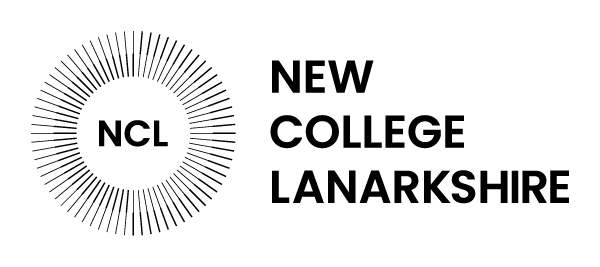 FIN07 TENDERING POLICYAll College policies and procedures adhere to the guidelines and ethos of Equality and Diversity.  Purpose This policy refers to the procurement of all goods, services and works on behalf of the College. The policy and associated procedures ensure all procurement of goods, services and works are achieved at competitive prices, and are governed by the EU Principles of equal treatment, non-discriminatory, mutual recognition, transparency, proportionality and compliance with the sustainable procurement duty, and other relevant statutory requirements. In adherence to the regulations the College can demonstrate its accountability for, and good stewardship of the funds at its disposal.This policy is, therefore intended to:Ensure that procedures are in accordance with standards of public accountability;Ensure that the College is compliant to its obligations under the Public Contracts (Scotland) Regulations 2015, the Procurement Reform (Scotland) Act 2014, Procurement (Scotland) Regulations 2016 and all subsequent amendments; and To promote equality, diversity and sustainability through procurement matters.Scope This policy applies to all College staff and to the provision of goods, services and works where the procurement value is in excess of £5,000 (excluding VAT).Procurement TeamInclusions A formal Request for Quotation must be issued for all goods and services which is equal to or greater than £5,000 (excluding VAT) and does not exceed £49,999 (excluding VAT) in aggregate value of the contract term or a one-off purchase. A formal Request for Quotation must be issued for all works which is equal to or greater than £5,000 (excluding VAT) and does not exceed £1,999,999 (excluding VAT) in aggregate value of the contract term or one-off purchase.A formal Tendering process must be followed for procurements which are greater than £50,000 (excluding VAT) in aggregate value of the contract term or a one-off purchase for goods and services and £2,000,000 for works.Exclusions The formal request for quotation or tendering process as detailed in section 4 of this document, is not necessary in the following circumstances:The goods, service or works can be directly procured from an existing contract entered into   by the College and where compliance is mandatory.The terms required have already been subject to a College request for quotation or tender procedure within the last 3 months and where the price obtained is the same as that arrived at in the previous exercise.General PrinciplesThe tendering procedure must ensure that, not only are the College procurements are legitimate and represent value for money, but also that they are seen to be so. (College Value for Money Policy FIN11)The tendering procedure must be consistently applied and all staff involved with tendering must be able to verify that during their involvement, the tendering procedure has been adhered to.Any person involved in the tender process who has a personal interest in any tender must declare a conflict of interest at the start of their procedure. Failure to do so will result in disciplinary action.During the tendering procedure, the details of any tender from a contractor or supplier are confidential and must not be disclosed to anyone out with the project team or College.At the end of the tendering procedure, a contract may be let. However, details of the successful tenderer must remain confidential to the College until a formal award notice is posted on Public Contracts Scotland website.Feedback to the unsuccessful Suppliers must only be carried out by a member of the Procurement team.The College is committed to Sustainable Procurement and the APUC Ltd Sustainable Procurement Test shall be carried out for all procurements in excess of £50,000 (College Policy Procedures documents FIN07.0 or FIN07.3)In the event only one Supplier can provide your requirements a Sole Source Justification form should be completed and sent to the Supply Chain Manager for authorisation.In emergencies the policy can be over-ridden with the express written approval of any member of the Senior Management team.Responsibilities The Chief Financial Officer is responsible for ensuring that the College complies with its legal obligations concerning Procurement legislation and the Reform Act duties.The Supply Chain Manager is responsible for managing Regulated procurements between £50k and the GPA threshold, Regulated procurements above the GPA threshold and training and support of any procurement activity.Linked Policies/Related Documents8.1	College Financial Regulations (FIN01)8.2	College Value for Money Policy (FIN11)8.3	College Delegated Financial Authority Policy8.4	College Tendering Procedures (FIN07.1)Useful LinksCurrent EU procurement thresholds https://www.procurementjourney.scot/additional-resources/thresholdsProcurement Reform (Scotland) Act 2014 - thresholdshttps://www.legislation.gov.uk/asp/2014/12/part/1/crossheading/regulated-contractsAPUC Ltd – Advanced Procurement for Universities and Colleges which is the Scottish Government centre of expertise for procurement for the sector. http://www.apuc-scot.ac.uk/PCS – Public Contracts Scotland – The Scottish Government’s official national portal for advertising public sector contract opportunities. http://www.publiccontractsscotland.gov.uk/Scottish Government Procurement Journey – Guidance and Templates issued to assist Procurement/Tendering processes - https://www.procurementjourney.scot/procurement-journeyFind a Tender Service (this has replaced EU’s Tenders Electronic Daily from 1 January 2021 for high value contracts in the UK - https://www.gov.uk/find-tenderVersion ControlDate OriginLast UpdatedProposed Review DateEQIA DateResponsibility for ReviewJan 2014August 2021July 2022TBCFinancial ControllerVersionVersion dateSections updatedV1April 1999Original version of documentV2January 2014Section 3 - amendment to the Supplementary EC Procurement Rules thresholds for Supplies and Works, in line with recently published revised limits.  V3July 2015Split of document into Tendering Policy and Tendering Procedures.Throughout document - remove reference to Senior Executive Team (Motherwell College legacy) and replace with Senior Management team.V4May 2016Review of Policy in accordance with new Procurement LegislationUpdated Purpose to reference correct legislation Procurement Team UpdateAmended the thresholds in Section 4Amended the timeframe in Section 5 from 6 months to 3 monthsSection 4 updated with reference to Supply Chain Manager and Sole Source Justification.Section 7 updated with reference to Supply Chain ManagerSection 9 updated with additional useful linksV5July 2017No ChangesV6January 2019Change to link to EU Thresholds – page 4V7September 2019Removal of Assistant Principal – Finance to Financial ControllerV8January 2020Update of Procurement ThresholdsV9September 2020Section 1- Addition of ‘all subsequent amendments’ to procurement legislationSection 1 – amended ‘Public Procurement (Scotland) Act 2015 to ‘Public Contracts (Scotland) Regulations 2015’Section 1 - Removal of reference to Supplier CharterSection 3 - Change to Supply Chain Manager name Section 4 – Addition of process for works between £50,000 and £1,999,999Section 9 – Removal of reference to Supplier CharterV10August 2021New Logo,Changed job title – VP Resources to Chief Financial OfficerChanged references to EU legislation